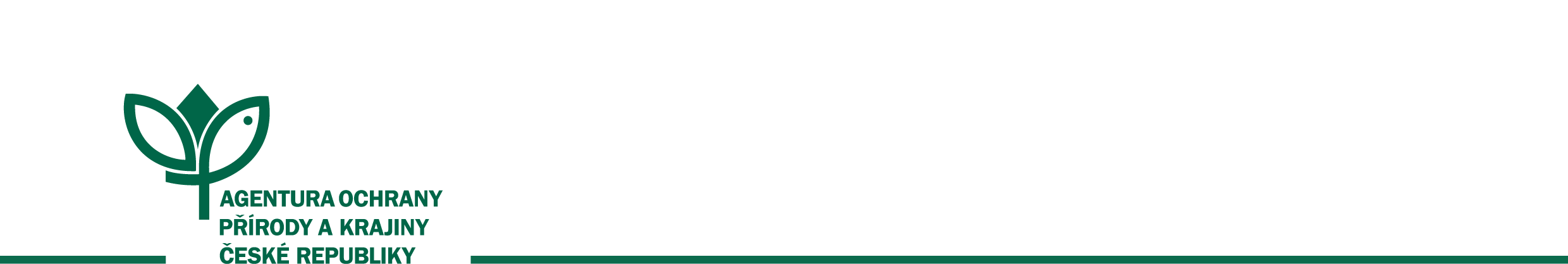 Číslo smlouvy: Dotační titul: SMLOUVA O DÍLOuzavřená dle ustanovení §  násl. zák. č. 89/2012 Sb., občanského zákoníku, ve znění pozdějších předpisůSmluvní strany 1.1. ObjednatelČeská republika - 	Agentura ochrany přírody a krajiny České republikySídlo: 			Kaplanova 1931/1, 148 00 Praha 11 - Chodov  Jednající:		RNDr. František PelcIČ: 			62933591 	Bankovní spojení: 	ČNB Praha, číslo účtu: 18228011/0710(dále jen ”objednatel”)1.2. ZhotovitelnázevSídlo:							Zastoupený:										IČ:			    				Bankovní spojení:	Telefon:		(dále jen ”zhotovitel”) Předmět smlouvy Zhotovitel se zavazuje na svůj náklad a na své nebezpečí k provedení těchto prací: Výroba smaltovaných piktogramů. Jedná se celkem o 2.166 kusů tabulek (kompletní podrobný seznam viz příloha č. 1 této smlouvy), a to včetně dopravy do sídla objednatele, která je započítána do celkové ceny zakázky. Grafické vzory ve formátu EPS jsou uvedeny v příloze č. 2 této smlouvy. Piktogramy budou vyrobeny v podobě smaltovaných tabulek o rozměrech 80x80 mm, tvar bombírovaný, s otvory v rozích o průměru , střed otvoru bude ve vzdálenosti  od okrajů. Sady piktogramů pro jednotlivá pracoviště objednatele (viz sloupce v příloze č. 1) budou baleny jednotlivě a na každém balení bude uveden název pracoviště.Zhotovitel se zavazuje provést práce technicky kvalitně, zejména bude dbát na to, aby na líci i rubu cedule byla souvislá vrstva smaltu bez ostrých výstupků.Zhotovitel se zavazuje práce sjednané podle čl. 2.1 týkající se výroby díla a jeho předání včetně dopravy provést v termínu do 30 dnů od nabytí účinnosti smlouvy.Objednatel se zavazuje předávat zhotoviteli pokyny a údaje potřebné k zajištění činnosti podle čl. 2.1. této smlouvy a zavazuje se výsledky činnosti převzít. Při provádění díla je zhotovitel vázán pokyny objednatele.Zhotovitel potvrzuje, že se v plném rozsahu seznámil s rozsahem a povahou díla, že mu jsou známy veškeré technické, kvalitativní a jiné podmínky nezbytné k realizaci díla, že disponuje takovými kapacitami a odbornými znalostmi, které jsou k řádnému a včasnému provedení díla nezbytné. Zhotovitel bere na vědomí, že piktogramy budou instalovány v exteriéru a vystaveny vlivům vnějšího prostředí.Před započetím prací zhotovitele na díle objednatel jednostranně určí, v jakém objemu bude dílo plněno, přičemž je oprávněn snížit celkový rozsah díla. Na základě toho bude přiměřeně snížena i cena díla.Objednatel je oprávněn omezit rozsah díla. Zhotovitel se zavazuje souhlasit s úpravami rozsahu předmětu díla učiněnými objednatelem, především s ohledem na přidělování finančních prostředků ze státního rozpočtu, a to i v průběhu zhotovování díla. Při snížení rozsahu díla bude přiměřeně snížena jeho cena.Součástí předmětu smlouvy je balení a doprava díla do sídla objednatele, které je místem plnění závazku. Zhotovitel nese odpovědnost za škodu do převzetí díla pověřenou osobou objednatele.Cena a platební podmínky Cena je stanovena výsledkem zadávacího řízení o veřejné zakázce, je stanovena v souladu s obecně závaznými právními předpisy a činí:Cena bez DPH: ...Kč (slovy: ... korun českých) DPH 21%: ... Kč (slovy: ... korun českých)Cena včetně DPH: ... Kč (slovy: ... korun českých) Zhotovitel je/není plátcem DPH. Cena je stanovena jako nejvýše přípustná. Může být snížena na základě čl. 2.6 či 2.7, přičemž však budou dodrženy jednotkové ceny, které jsou uvedeny v příloze č. 3 smlouvy.Daňový doklad zhotovitel vystaví a doručí objednateli nejpozději do 10 pracovních dnů po předání a převzetí díla či jeho části na základě potvrzení o převzetí díla objednatelem ve stanoveném rozsahu. Konečné vyúčtování bude zasláno na adresu objednatele.Daňové doklady musejí mít tyto náležitosti: označení daňového dokladu a jeho číslo, bankovní spojení, číslo účtu, název a sídlo zhotovitele, číslo a předmět smlouvy, konečnou částku s položkovým rozpočtem. Smluvní strany se dohodly, že daňové doklady vystavené zhotovitelem jsou splatné do 30 kalendářních dnů po jejich obdržení objednatelem. Objednatel může daňové doklady vrátit do data jejich splatnosti, pokud obsahují nesprávné nebo neúplné náležitosti či údaje a lhůta splatnosti 30 kalendářních dnů začíná běžet od nového doručení daňového dokladu. V případě, že nedojde k přidělení finančních prostředků z Ministerstva životního prostředí ČR na účet objednatele, prodlužuje se lhůta splatnosti faktur na 60 dnů, což zhotovitel bere na vědomí a vzdává se v tomto případě jakýchkoli sankcí.Pokud objednatel převezme část díla s výhradami, neboť vykazuje vady či nedodělky, je oprávněn v této části díla vrátit daňový doklad zpět zhotoviteli a pozastavit platbu. Zhotovitel je oprávněn vydat nový daňový doklad až po odstranění veškerých vad a nedodělků.V případě, že nebudou objednateli přiděleny finanční prostředky na úhradu plnění, je zhotovitel oprávněn uplatnit smluvní pokutu nejdříve 120 dnů po uplynutí splatnosti daňového dokladu, přičemž smluvní pokuta začne běžet právě od této doby. O prodlení s platbou z těchto důvodů objednatel zhotovitele informuje písemně. Sjednaná cena je konečná. Veškeré případné vícenáklady, které vyplynou v průběhu plnění, pokud nebudou vyvolány dodatečnými požadavky objednatele, nebudou zvlášť hrazeny. V případě požadavku navýšení ceny ze strany zhotovitele si objednatel vyhrazuje právo odstoupení od smlouvy bez nároku na náhradu plnění.Předání a převzetí dílaPřejímací řízení musí proběhnout po výrobě díla nejpozději v termínech v čl. 2.3 smlouvy. Zhotovitel je povinen písemně oznámit termín uvažovaného předání díla, resp. jeho části objednateli nejméně 5 pracovních dnů předem. Přejímací řízení proběhne v sídle objednatele za účasti pověřené osoby.Jestliže zhotovitel oznámí objednateli, že dílo nebo jeho část je připraveno k předání a při přejímacím řízení se zjistí, že dílo nebo jeho část není vytvořeno podle podmínek smlouvy nebo připraveno k odevzdání, je zhotovitel povinen uhradit objednateli veškeré náklady s tím vzniklé. O průběhu přejímacího řízení pořídí objednatel předávací protokol, ve kterém se mimo jiné uvede i soupis vad a nedodělků, pokud je dílo nebo jeho část obsahuje, s termínem jejich odstranění. Pokud objednatel odmítne dílo nebo jeho část převzít, je povinen uvést do předávacího protokolu odůvodnění.Každá ze smluvních stran je oprávněna přizvat k přejímacímu řízení znalce. V případě neshody znalců ohledně toho, zda dílo nebo jeho část vykazuje vady, je zhotovitel povinen prokázat, že je dílo nebo jeho část bezvadné, jinak platí vyvratitelná právní domněnka, že dílo nebo jeho část vykazuje vady.Objednatelova kontrola při přejímacím řízení se týká prověření, zda výrobek nemá zjevné vady a nedodělky. Objednatel není povinen kontrolovat veškeré rozměry a zkoumat technická řešení. V případě skrytých nebo dodatečně zjištěných vad se zhotovitel nezbavuje odpovědnosti za škody či za vady a objednatel má nárok na odstranění vad. Objednatel má právo převzít i dílo nebo jeho část, které vykazuje drobné vady a nedodělky, které samy o sobě ani ve spojení s jinými nebránějí řádnému užívaní díla nebo jeho části. V tom případě je zhotovitel povinen odstranit tyto vady a nedodělky v termínu uvedeném v předávacím protokolu. Objednatel není povinen převzít dílo nebo jeho část vykazující jakékoli byť jen drobné vady či nedodělky.Zhotovitel je povinen odstranit vady a nedodělky, i když tvrdí, že za uvedené vady a nedodělky neodpovídá. Náklady na odstranění v těchto sporných případech nese až do případného rozhodnutí soudu zhotovitel. Za písemné oznámení objednatele se považuje i zápis v předávacím protokolu.Záruka za jakost dílaZhotovitel odpovídá za vady, jež má dílo v době jeho předání. Za vady díla, na něž se vztahuje záruka za jakost, odpovídá zhotovitel v rozsahu této záruky.Zhotovitel poskytuje na dílo záruku v délce 24 měsíců. Po tuto dobu odpovídá za vzniklé vady, které objednatel zjistil a které včas oznámil.	Záruční lhůta počíná běžet dnem převzetí poslední části předmětu plnění uvedeným v předávacím protokolu. Objednatel je povinen vady písemně reklamovat u zhotovitele bez zbytečného odkladu po jejich zjištění. V reklamaci musí být vady popsány a uvedeno, jak se projevují. Dále v reklamaci objednatel uvede, jakým způsobem požaduje sjednat nápravu. Objednatel je oprávněn požadovat:a) odstranění vady dodáním náhradního plnění (u vad materiálů apod.);b) odstranění vady opravou, je-li vada opravitelná;c) přiměřenou slevou ze sjednané ceny.Zhotovitel je povinen nejpozději do 5 dnů po obdržení reklamace písemně oznámit objednateli, zda reklamaci uznává či neuznává. Pokud tak neučiní, má se za to, že reklamaci objednatele uznává. Vždy však musí písemně sdělit, v jakém termínu nastoupí k odstranění vady. Tento termín nesmí být delší než 8 dnů od obdržení reklamace, a to bez ohledu na to, zda zhotovitel reklamaci uznává či neuznává. Současně zhotovitel písemně navrhne, do kterého termínu vady odstraní, tento termín musí být přiměřený povaze vady, doba k odstranění vady nesmí přesáhnout 30 dní.Reklamace bude řešena v místě, kde byla vada zjištěna, příp. na místě, které určí objednatel. Pokud bude vada zjištěna po instalaci výrobku na území ČR, zajistí zhotovitel na své náklady veškeré práce spojené s případnou demontáží, dopravou a montáží (instalací) na místo určení.  V případě sporu o oprávněnost reklamace nebo ohledně kvality, technologie provádění díla, je kterákoli ze stran oprávněna předložit takový rozpor k posouzení akreditované zkušebně, případně soudnímu znalci, který musí být odsouhlasený oběma smluvními stranami. V případě, že se strany neshodnou na výběru znalce, je znalce oprávněn vybrat objednatel. Stanovisko zkušebny či znalce bude pro obě strany závazné. Náklady spojené s posouzením nese strana, jejíž názor se ukáže jako nesprávný.Reklamaci lze uplatnit nejpozději do posledního dne záruční lhůty, přičemž i reklamace odeslaná objednatelem v poslední den záruční lhůty se považuje za včas uplatněnou.Nenastoupí-li zhotovitel k odstranění reklamované vady ani do 10 kalendářních dnů po obdržení reklamace, je objednatel oprávněn pověřit odstraněním vady jiný subjekt. Veškeré takto vzniklé náklady uhradí objednateli zhotovitel.Záruční doba se prodlužuje o dobu opravy díla.Smluvní pokutyV případě nepředání díla či jeho části dle čl. 2.3 smlouvy, neodstranění nedodělků a vad do lhůty uvedené v předávacím protokolu, nebo porušení povinnosti dle čl. 2.4 smlouvy uhradí zhotovitel objednateli smluvní pokutu ve výši 0,2 % z ceny plnění za každý den prodlení.Jestliže zhotovitel nenapraví provádění díla v rozporu se svými povinnostmi v přiměřené lhůtě dle čl. 8.1, zaplatí objednateli smluvní pokutu ve výši 0,2 % z ceny plnění za každý den nenapravení.V případě prodlení objednatele s placením vyúčtování uhradí objednatel zhotoviteli smluvní pokutu ve výši 0,05 % z nezaplacené částky za každý den prodlení, s výjimkou případů dle čl. 3.5 až 3.7 této smlouvy.Nastanou-li skutečnosti uvedené v čl. 6.1 nebo 6.2, vyzve písemnou formou objednatel zhotovitele k úhradě smluvní pokuty na jeho příjmový účet. Zaplacením smluvní pokuty není dotčen nárok na náhradu škody. SubdodavateléZhotovitel je povinen nahlásit objednateli své subdodavatele, kteří se na zakázce podílejí plněním z 10 % a více. Tyto subdodavatele je povinen nahlásit objednateli včetně předložení smluv s nimi nejpozději do 3 dnů od uzavření této smlouvy. Případné dodatky smluv s těmito subdodavateli je povinen předkládat do 3 dnů od jejich uzavření. Poté, nejpozději do 60 dnů od ukončení plnění je povinen poskytnout objednateli údaje o plnění těmto subdodavatelům, a to včetně předložení dokladů o zaplacení. Zhotovitel je povinen předložit objednateli písemný seznam všech předpokládaných subdodavatelů, včetně procentního podílu na plnění prací jednotlivými subdodavateli. Změnit nahlášeného subdodavatele smí zhotovitel pouze po písemném souhlasu objednatele. V případě, že jde o subdodavatele, pomocí kterého prokazoval zhotovitel kvalifikaci, musí nově navržený subdodavatel splňovat tytéž kvalifikační předpoklady jako původní. Ostatní ujednání Objednatel je oprávněn kontrolovat provádění díla až do okamžiku předání bezchybně zhotoveného díla. Zjistí-li, že zhotovitel provádí dílo v rozporu se svými povinnostmi, je oprávněn žádat po zhotoviteli provádění díla řádným způsobem. Jestliže tak zhotovitel neučiní ani v přiměřené lhůtě k tomu poskytnuté, je objednatel oprávněn jednostranně odstoupit od smlouvy a uložit zhotoviteli smluvní pokutu. Tato smlouva může být měněna a doplňována pouze písemnými a očíslovanými dodatky podepsanými oprávněnými zástupci obou smluvních stran. Ve věcech touto smlouvou neupravených se řídí práva a povinnosti smluvních stran příslušnými ustanoveními zákona č. 89/2012 Sb., občanského zákoníku. Zhotovitel není oprávněn využít předané podklady ani jakoukoliv část dokumentace pro jiný účel, než který vyplývá ze smlouvy.  Oddělitelnou součástí smlouvy jsou tyto přílohy:č. 1 – seznam pracovišť objednatele s počtem piktogramů v jednotlivých typechč. 2 – vzory piktogramů ve formátu EPSNedílnou součástí smlouvy je tato příloha:č. 3 – jednotkové ceny výrobkůZhotovitel bezvýhradně souhlasí se zveřejněním své identifikace a dalších parametrů smlouvy, včetně vyplacené ceny. Tato smlouva se vyhotovuje ve třech výtiscích, z nichž jeden obdrží zhotovitel a dva objednatel. Tato smlouva nabývá platnosti dnem jejího podpisu zástupci obou smluvních stran a účinnosti dnem přidělení finančních prostředků na tuto akci ze strany Ministerstva životního prostředí. Pokud smlouva nabývá účinnosti později než platnosti, je objednatel povinen zhotovitele o nabytí účinnosti smlouvy písemně informovat.V Praze, dne ...	V ..., dne ...RNDr. František Pelc							Jméno a příjmení (zhotovitel)Ředitel AOPK ČR